ARISTOTLE UNIVERSITY OF THESSALONIKIFACULTY OF SCIENCESSCHOOL OF CHEMISTRY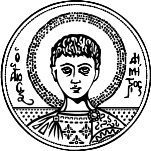 Postgraduate Studies Program«title of p. s. p.»WITH SPECIALTY IN «TITLE OF SPECIALTY»MASTER THESIS{THE TITLE OF MASTER THESIS, EXTENDED APPROXIMATETO 1 TO 3 ROWS}NAME (FATHER’S NAME INITIAL) SURNAME, (e.g. Chemist)Supervisor: Professor FULL NAMETHESSALONIKI 2020ARISTOTLE UNIVERSITY OF THESSALONIKIFACULTY OF SCIENCESSCHOOL OF CHEMISTRYPostgraduate Studies Program« title of p. s. p.»WITH SPECIALTY IN «TITLE OF SPECIALTY»MASTER THESIS{THE TITLE OF MASTER THESIS, EXTENDED APPROXIMATETO 1 TO 3 ROWS}NAME (FATHER’S NAME INITIAL) SURNAME, (e.g. Chemist)Supervisor: Professor FULL NAMETHESSALONIKI 2020ARISTOTLE UNIVERSITY OF THESSALONIKIFACULTY OF SCIENCESSCHOOL OF CHEMISTRYPostgraduate Studies Program« title of p. s. p.»WITH SPECIALTY IN «TITLE OF SPECIALTY»MASTER THESIS{THE TITLE OF MASTER THESIS, EXTENDED APPROXIMATETO 1 TO 3 ROWS}NAME (FATHER’S NAME INITIAL) SURNAME, (e.g. Chemist)Elaborated in the Laboratory {Name of Laboratory} of the Department {Name of Department} of School of Chemistry of Aristotle University of ThessalonikiTHREE-MEMBER EXAMINATION COMMITTEETitle FULL NAME – SupervisorTitle FULL NAME – Member of the examining committeeTitle FULL NAME – Member of the examining committeeThe three-member examination committee appointed in accordance with the decision of the Assembly of the School at its meeting no. …… /....-....- 20 ..., for the examination of the Master Thesis of {Full name}, ………. (e.g. Chemist), met at a meeting at the Aristotle University of Thessaloniki on ......./....../20....., where they attended the presentation of the thesis entitled "Thesis Title" and approved with grade xxxx (XX). {written in full and numerically in parentheses}